Logan Thibault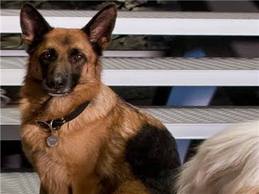 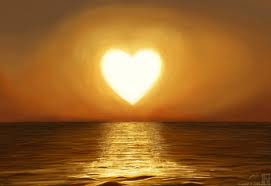 By: Skyler Lowman       6A        9/16/12	Character: Logan Thibault from The Lucky One	LoganCaring, adventurous, romantic, and braveRelative of ZeusWho loves Beth, Ben, and his dogWho feels happy to be serving his country, lucky to have survived war and have met Beth, and sorry for Bet losing Derek  Who needs time to explain why he came to see Beth, to fix the boat, and to save BenWho fears getting killed in war, losing Ben and Beth, and Beth getting hurt by KeithWho gives care towards Ben and Beth, his time to be with Beth, his talent towards the church by playing the Organ at servicesWho would like to see Ben grow up, Beth with full custody, and to see the boat fixed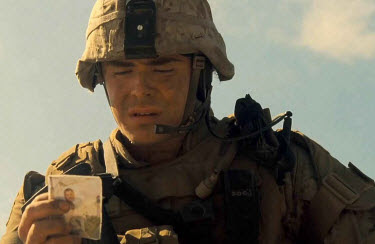 Who is a risk-taker and a critical thinker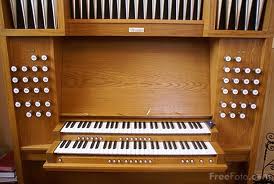 Who inspires BenResident of North Carolina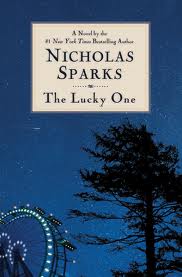 Thibault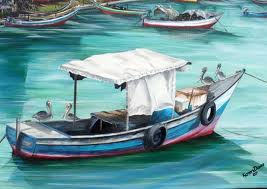 